2018 北京市西城区初二（下）期末一、你能选对吗？（50 分）地	理	2018.7试卷满分：100 分	考试时间：60 分钟下列各小题均有四个选项，其中只有一项符合题意要求；每小题 2 分；请你将答案填写在下面的答题框中（使 用机读卡的学校请填写在机读卡上）读图 1，完成 1~3 题。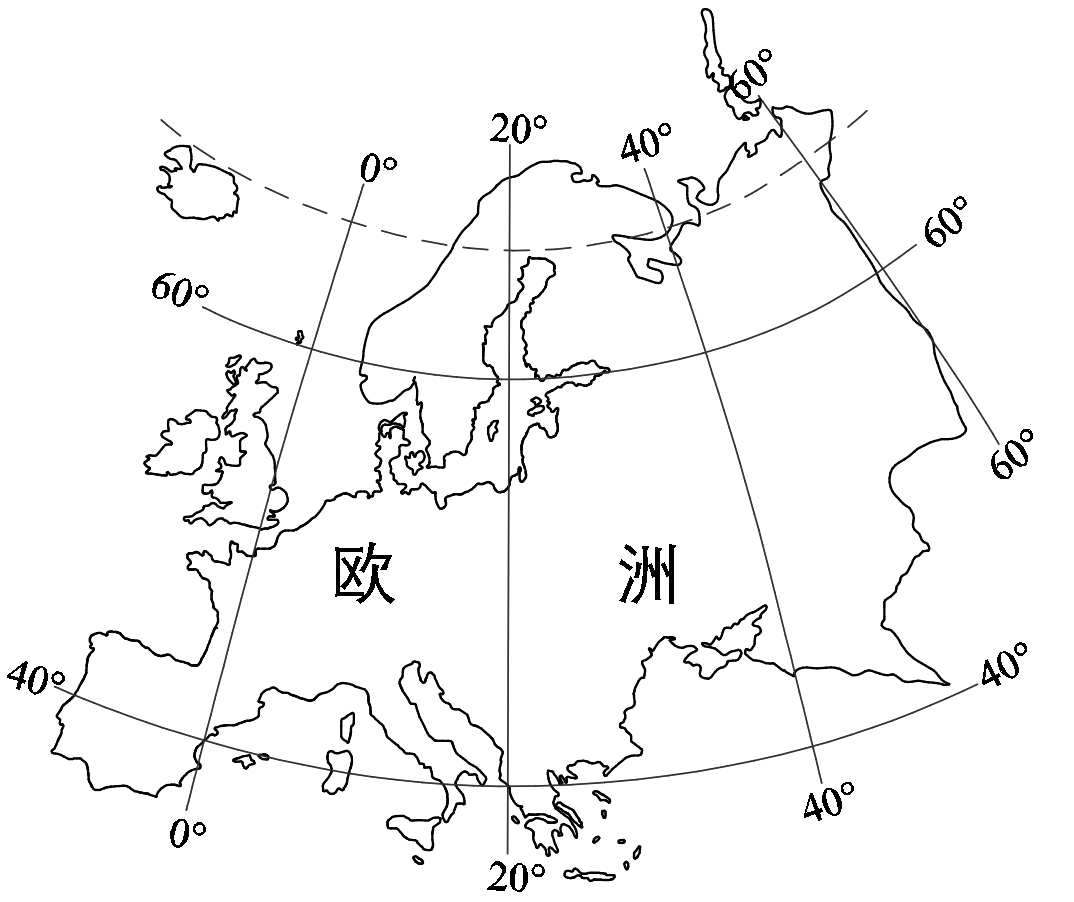 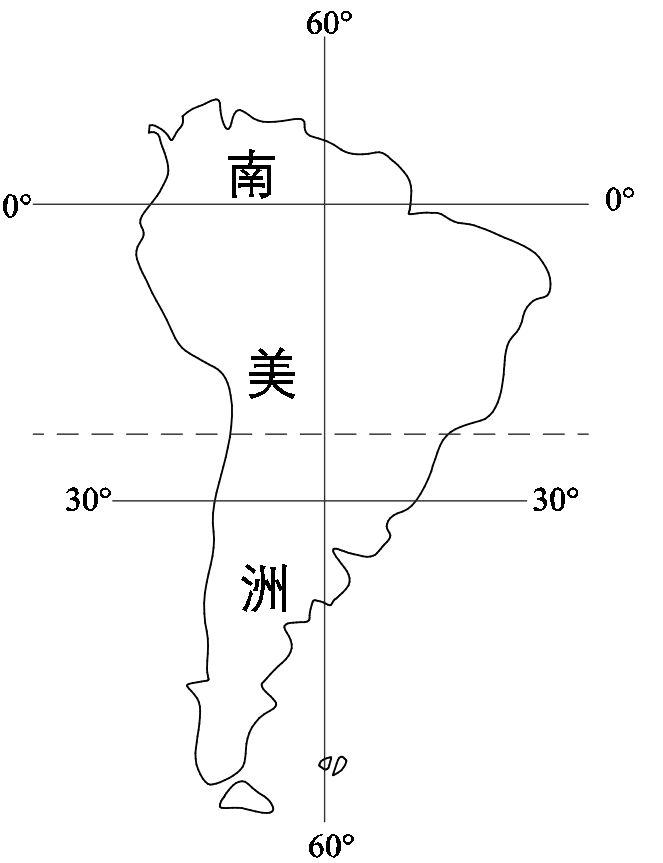 图 11．图 1 中两个大洲A．均位于北半球	B．均处于西半球C．主体处于低纬度	D．都与大西洋相临 2. 根据两个大洲的位置可知A. 欧洲北部在冬半年会出现极昼现象B. 欧洲气候以热带雨林和草原气候为主C. 南美洲气温总体自北向南逐渐降低D. 南美洲海湾深入内陆，气候海洋性明显3. 如果想直观了解两个大洲的地形特点，需要借助①等高线地形图		②地形剖面图		③气候类型图	④河流水系图 A．①②	B．③④	C．①③	D．②④ 湄公河是东南亚最长的河流。读图 2“湄公河不同河段风光”，完成 4~6 题。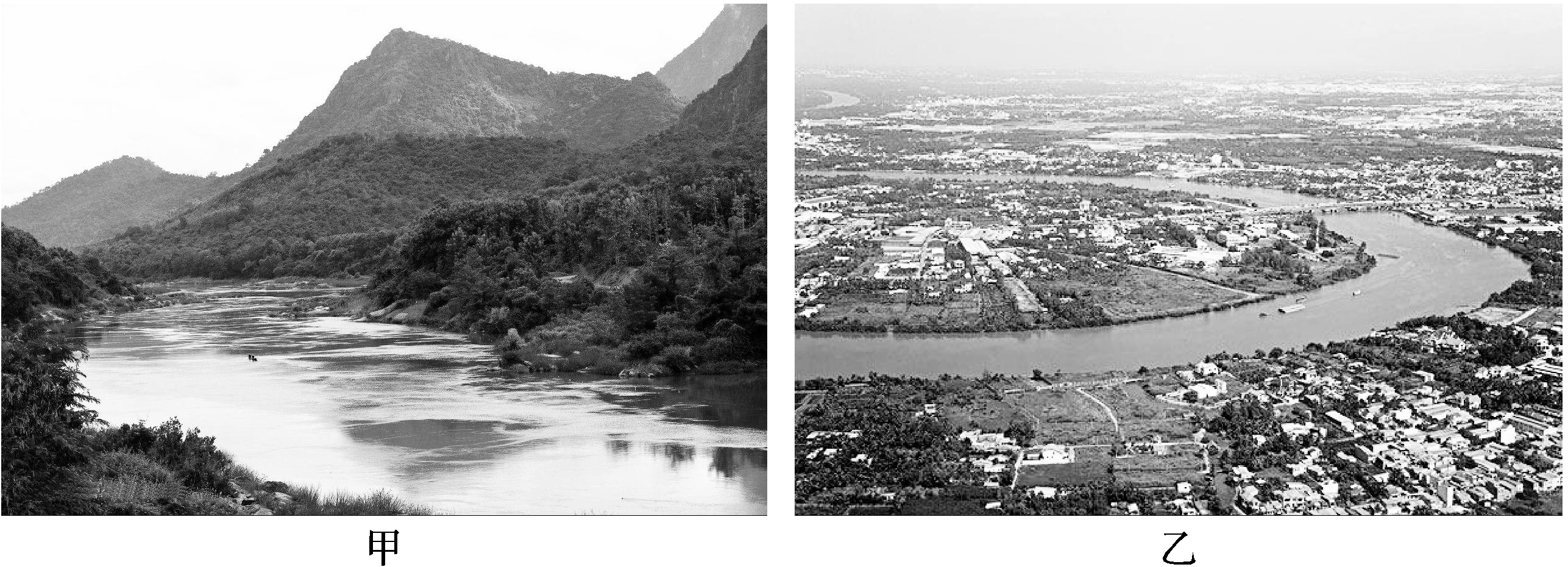 4.据图可知，A. 甲河段流经山区，位于河流的下游B. 乙河段地形平坦，河道弯曲，流速快C. 乙河段河流流量大于甲河段D. 河流各段沿线人口分布都比较密集5. 中南半岛许多城市都分布在湄公河沿岸，河流为城市的发展提供了①丰富的水能	②充足的水源	③便利的水运	④肥沃的土壤A．①②	B．②③	C．③④	D．①④ 6. 湄公河乙河段易发生的自然灾害是A. 滑坡	B. 泥石流	C. 寒潮	D. 洪涝读图 3“2016 年最受欢迎的目的地国家客流量统计”，回答 7、8 题。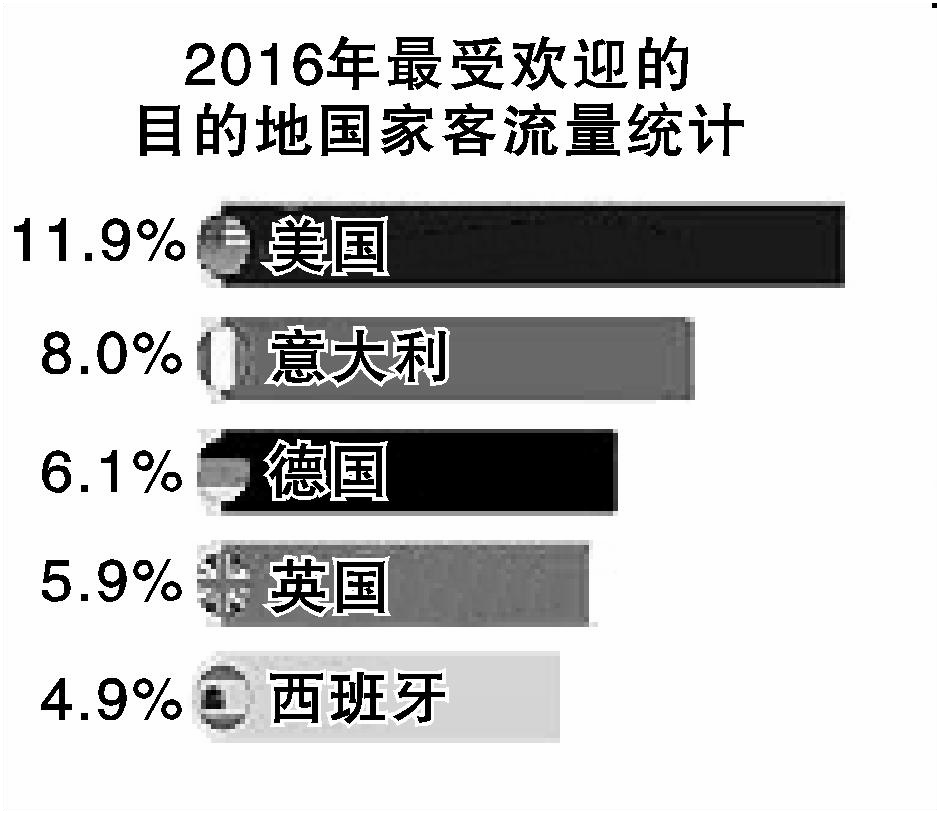 7. 最受欢迎的目的地国家集中在A. 亚洲	B. 欧洲C. 美洲	D. 大洋洲8. 下列旅游资源位于美国的是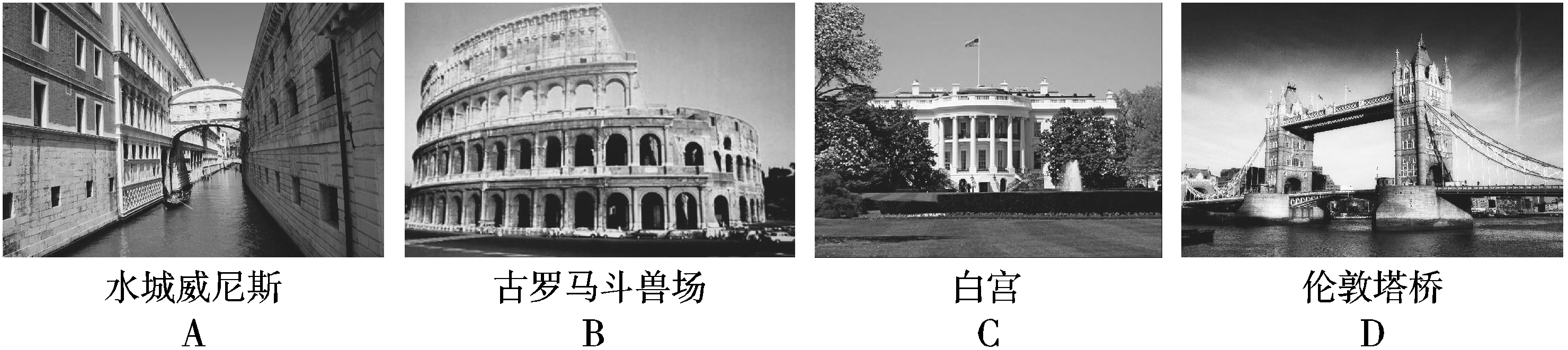 沙特阿拉伯王国（简称沙特）属热带沙漠气候，2016 年 8 月“雪城”在首都利雅得开业，它是耗资约 1 亿里亚尔（相当于 1.7 亿人民币），占地超过 5000 平方米的室内滑雪场，场馆室温为零下 3 摄氏度，设有多条游乐雪道， 难得的是这里允许本地女性进入但必须头戴面纱。目前这里已经吸引了众多世界游客。读图 4，完成 9~13 题。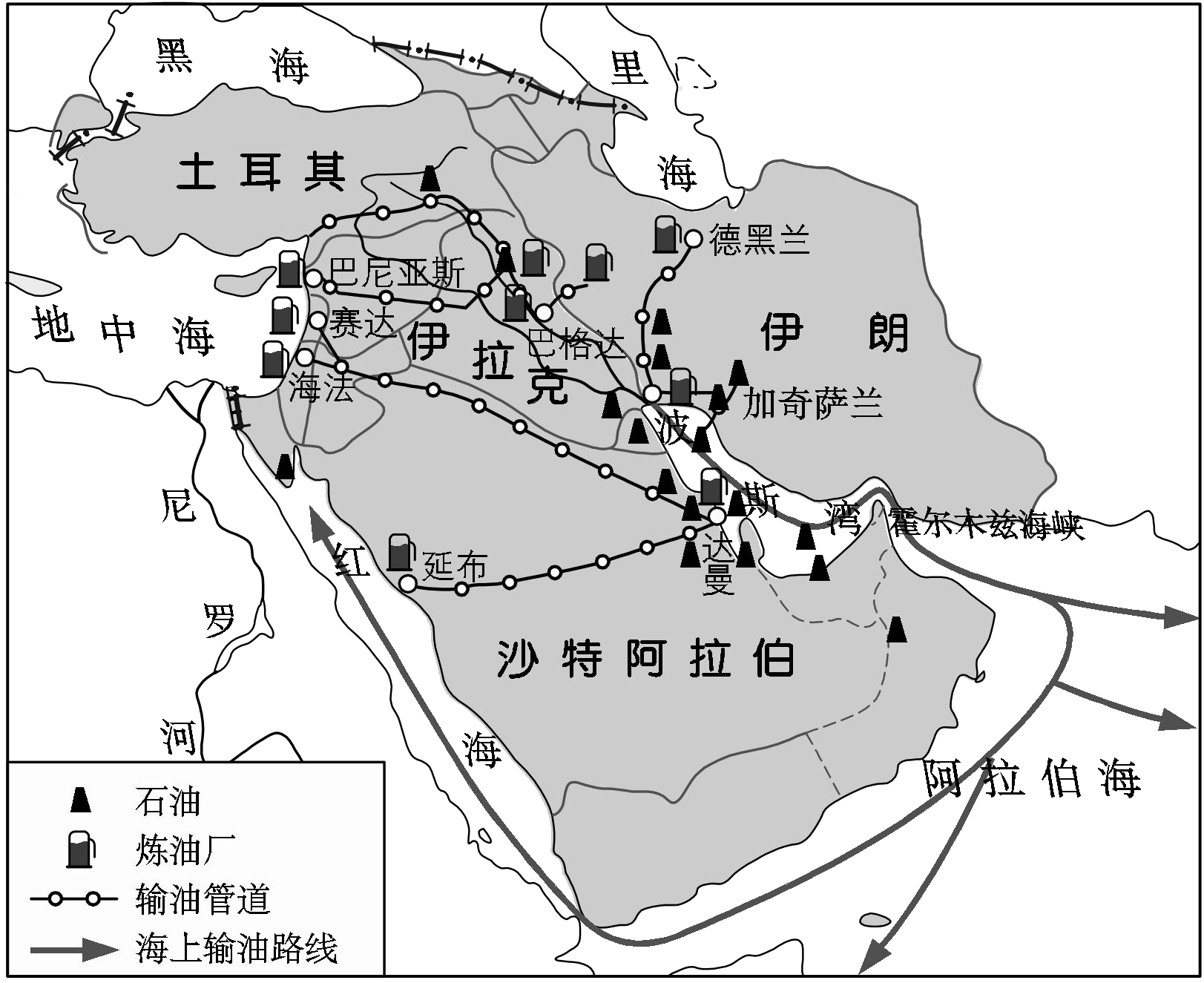 图 49. 沙特的气候特征是A. 终年高温多雨	B. 终年炎热干燥C. 终年温和湿润	D. 终年低温少雨10. 沙特临近波斯湾，有着丰富的A. 石油资源	B. 水资源	C. 煤炭资源	D. 生物资源11. 沙特石油输出的主要方式是①铁路运输	②公路运输	③海洋运输	④内河运输	⑤管道运输A. ①②	B. ②④	C. ①⑤	D. ③⑤12. 沙特建设室内滑雪场等一系列旅游设施的主要目的是A. 充分利用自然条件	B. 满足国内居民对滑雪的需求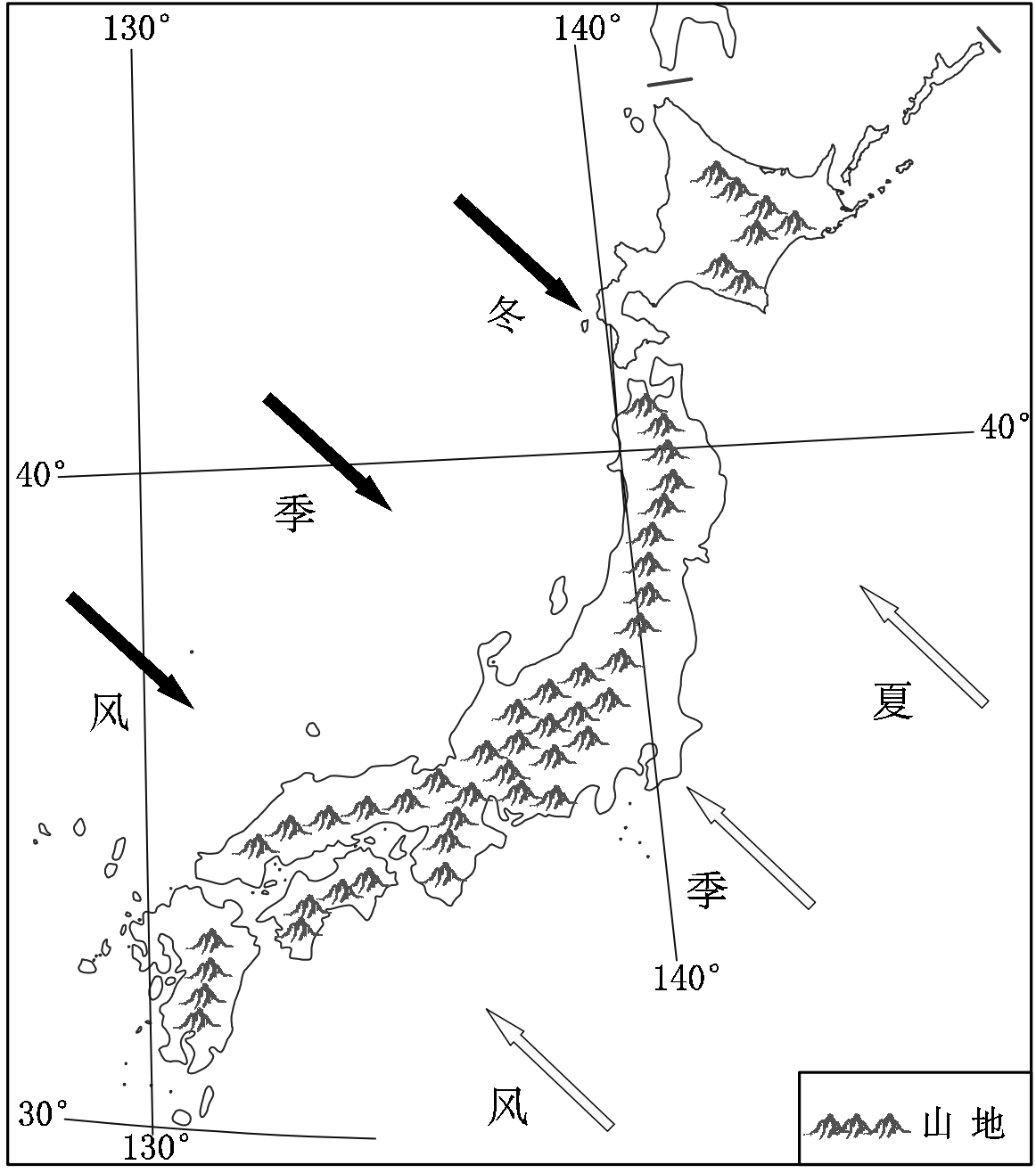 C . 完善城市基础服务	D. 发展旅游业，增加经济收入13. 沙特对穆斯林妇女有严格的着装规定，因为这里信奉A. 基督教	B. 佛教	C. 伊斯兰教	D. 道教以自然为中心的观念深深扎根于日本人心中，人们与自然无限亲近，又心怀敬 畏。顺应自然、融入自然是日本人自然观的核心。读图 5，回答 14~16 题。14. 生食海鲜拉近了人与自然的距离，是日餐的突出特色。从自然环境分析，是因 为日本A. 四面环海，海产品新鲜B. 地形以山地为主C. 属于雨热同期的季风气候D. 河流短小、湍急	图 515. 日本人自然观中的“敬畏”，主要来自A. 多火山地震	B. 气候变化多端C. 矿产资源贫乏	D. 农业靠天吃饭16. 能体现出日本人自然观的做法是A. 节日穿着和服	B. 建造摩天大楼C. 严格保护森林	D. 大量捕杀鲸鱼俄罗斯能源矿产出口占出口总量的比重超过 50%。总统普京要求政府大力促进农业发展，他说：“考虑到我们的 土地、水资源，我们要不仅能够养活自己，而且要成为世界最大的有机食品的供应商。” 2017 年俄罗斯向中国供应 的冰淇淋超过 300 吨。读图 6“俄罗斯农业和矿产分布”，回答 17~20 题。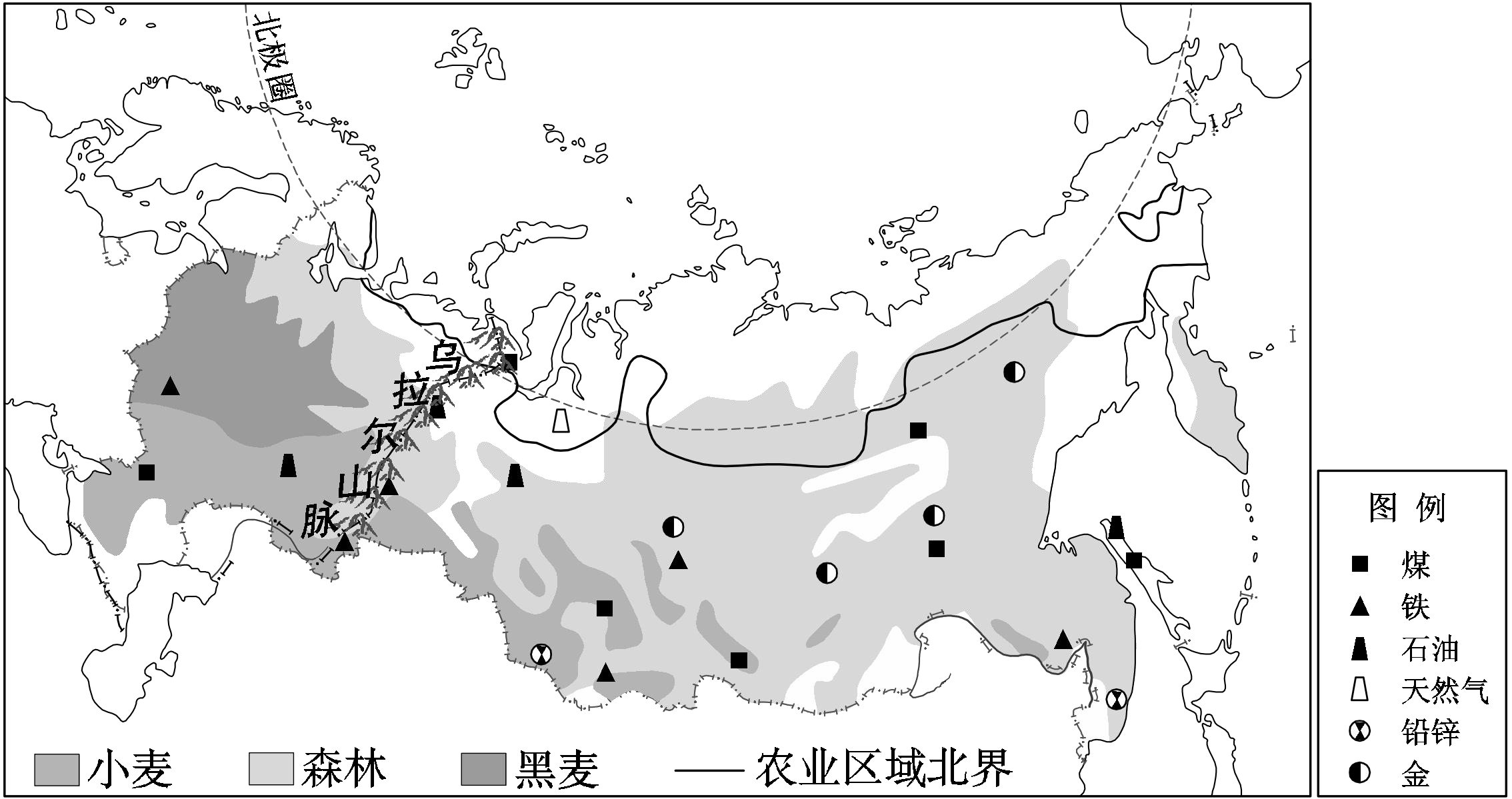 图 617. 据图可知，俄罗斯出口的能源矿产有①煤炭	②铁矿	③石油	④天然气	⑤铅锌矿	⑥金矿A.  ①②③          B.  ①③④          C. ④⑤⑥	D. ②⑤⑥18. 俄罗斯发展农业的有利条件是A. 纬度低，热量条件好	B. 土地辽阔，耕地面积大C. 人口多，劳动力充足	D. 技术先进，农药使用多19. 对俄罗斯政府大力发展农业的目标，表述错误的是A. 改变对能源矿产出口的严重依赖B. 降低整个国家对食品进口的依赖C. 调整经济结构，实现各产业均衡发展D. 大规模开发北部领土，实现经济腾飞20. 俄罗斯冰淇淋（图 7）由纯鲜奶制作，运送全程需要保持在零下 40 度。我们在北京就可以吃到的原因主要是A. 两地之间距离较近 B. 飞机可以直接到达 C. 运输成本相对较低 D. 冷藏技术水平提高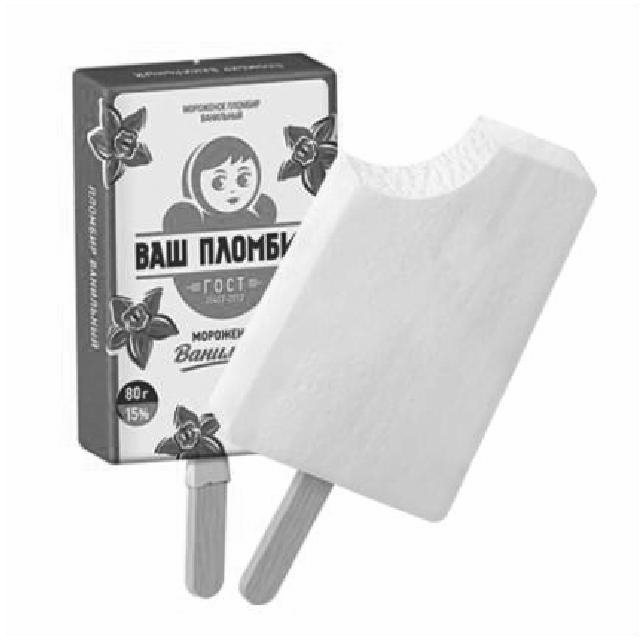 读图 8“澳大利亚大分水岭两侧气候差异，回答 21、22 题。图 7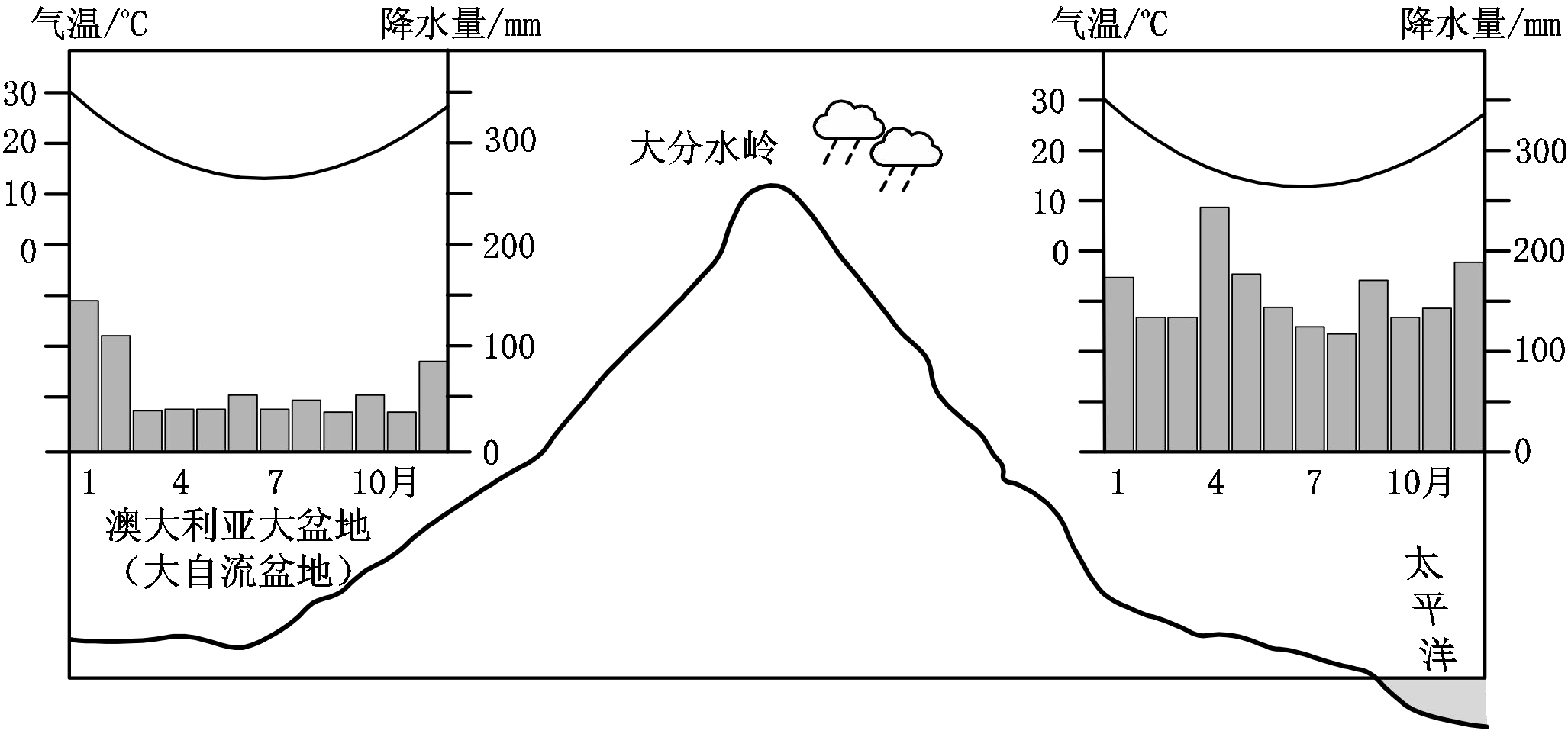 图 821. 大分水岭降水丰富的是A. 北坡	B. 南坡	C. 东坡	D. 西坡22. 据图推测，澳大利亚A. 地形以山地为主，属于温带海洋气候B. 人口、城市主要集中在沿海地区C. 以养羊为主的畜牧业集中在沿海平原D. 盆地地下水丰富，可大面积种植水稻读图 9“热带雨林中的水循环”，回答 23~25 题。23．图中所示森林分布在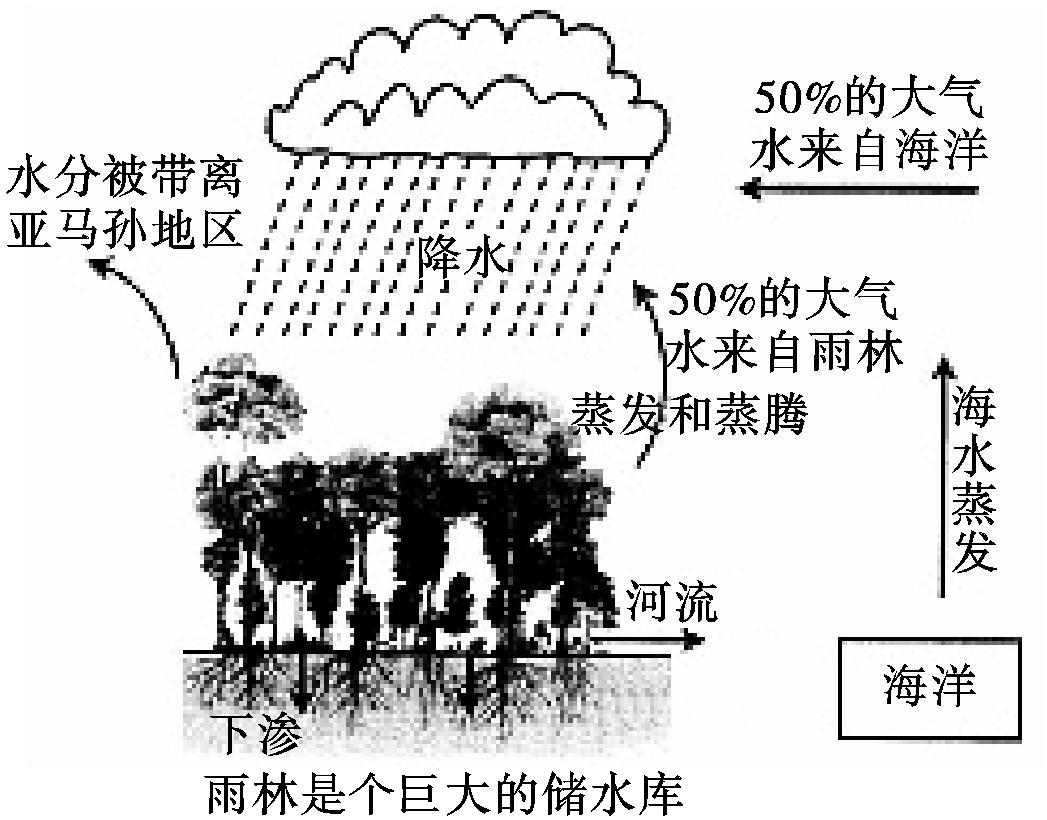 A. 日本	B. 俄罗斯C. 美国	D. 巴西24. 热带雨林对当地的影响主要是A．当地 50%的大气水来自于雨林 B．形成降水的水汽全部来自于海水的蒸发 C．雨林是个巨大的储水库，保存全部降水 D．大量水汽被带离雨林地区，当地降水稀少	图 925．为实现对热带雨林的持续保护，应该A．全面禁止对森林的砍伐	B．禁止木材的流通和买卖C．建立保护区，逐步退耕还林	D．修建道路和宾馆，吸引游客二、你能答对吗？（50 分）26. 亚洲占世界陆地面积的 30％，占世界目前人口的 60％。读图 10“亚洲人口分布及三个城市气候资料图”，回答 下列问题。（20 分）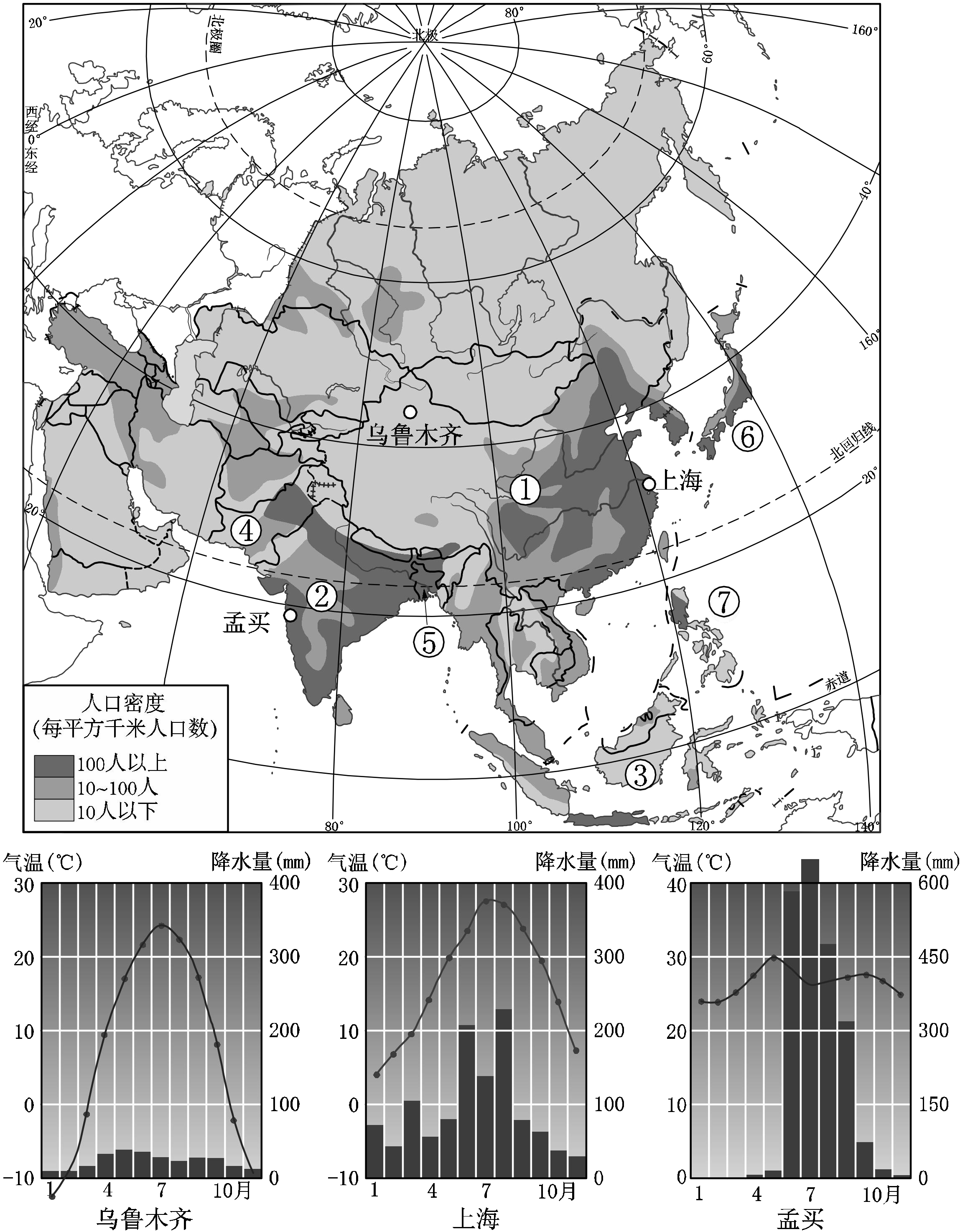 图 10⑴ 亚洲人口数量	（多/少），截止 2017 年共有 7 个国家人口总数超过 1 亿，分别是①中国、②印度、③ 印度尼西亚、④巴基斯坦、⑤孟加拉国、⑥日本、⑦菲律宾，你认为其中人口密度最大的是中国吗？	（是/否），请说明理由	。⑵ 亚洲人口总体分布特点是	（均匀/不均匀），中部人口	，从地形角度分析，这里地势	，你的判断依据是	；从气候角度分析，这里降水	，这可以从 位置找到原因。⑶ 读图可知， 亚洲的人口稠密区主要是		半岛、 中国东部、 日本沿海等地， 这 里多位于河流 的	，为农业生产提供了	、		等自然条件，悠久的开发历史、临海便利的 条件，使这里成为经济较为发达的地区。亚洲北部河流中下游地区人口	，原因是	。⑷ 通过人口分布原因的探究我们发现	、	、	等地理信息是了解区域的基础， 关注要素间的联系可以帮助我们更好认识区域中的地理现象。27. 北京时间 2017 年 12 月 16 日晚，一架中国飞机在南非开普敦补给后，经过 5.5 小时飞行，搭乘 22 名乘客平安 着陆在南极的冰雪跑道上，开创了由中国航空飞机运载乘客平安飞抵南极的新历史。读图 11“南极洲”及资料，回 答下列问题。（15 分）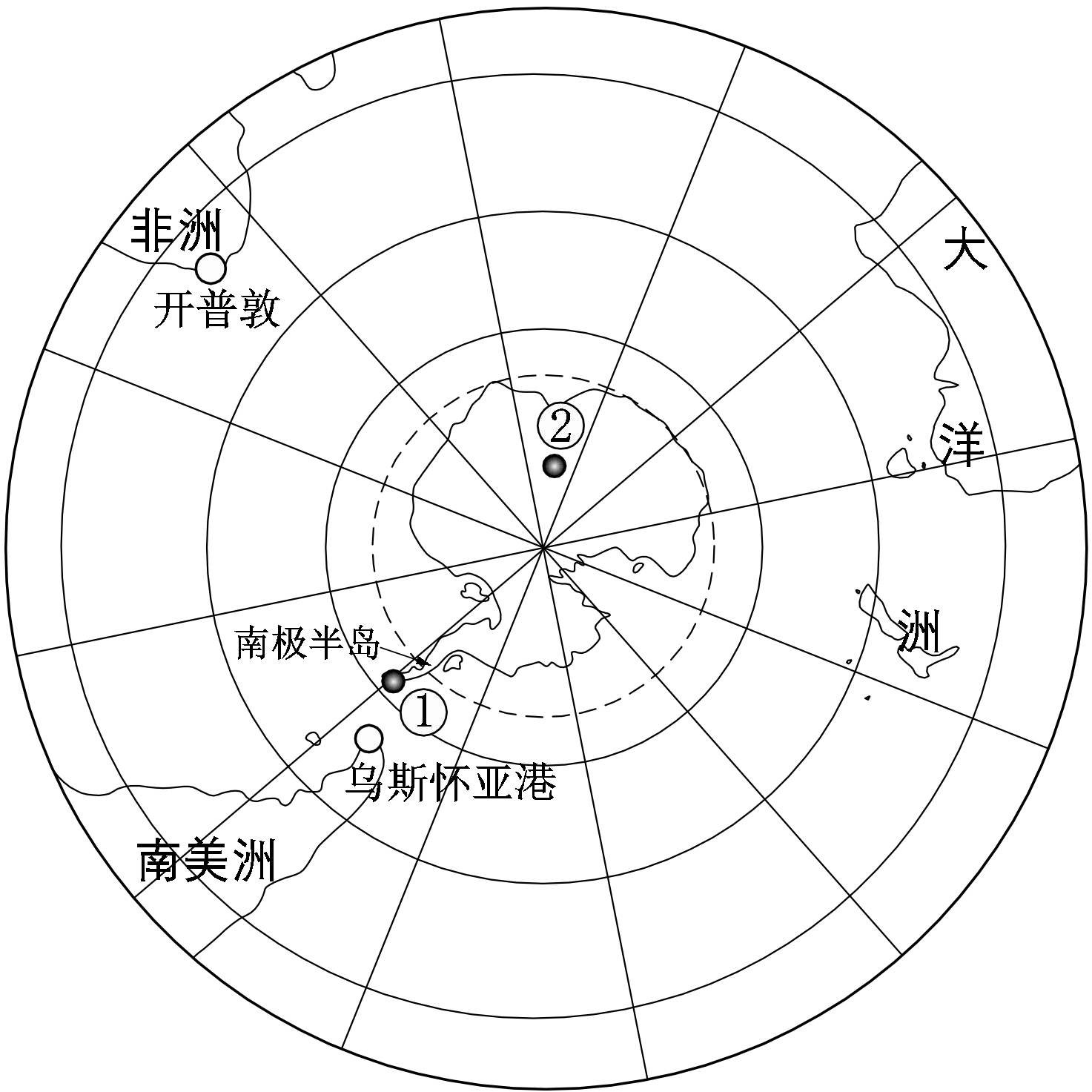 图 11资料 1	位于“地球尽头”的南极洲已经成为不少中国游客的旅游目的地，目前南极洲中国游客的数量已经仅次于美国成为第二大国，占游客总数的 12%，2017 年就有 5145 名中国游客登陆南极大陆。资料 2	中国游客去南极旅游不需要签证，大部分人是从阿根廷的乌斯怀亚港出发，乘坐游轮前往南极半岛及周边游览，需要 10-20 天时间。⑴ 你认为南极洲被称为“地球尽头”的原因是	，到南极地区旅游可能看到的景观有（多项选择）。⑵ 南极旅游比较理想的时间是	（单项选择）。A. 3 月-6 月	B. 6 月-9 月	C. 9 月-12 月	D. 12 月-次年 3 月 上述时间段，南极长城站月平均气温大多在 0℃以上，每年至少要接待数千名中外游客，而建在南极大陆最高点的昆仑站此时气温却低于-40℃，你认为图中	（填序号）是长城站，理由是	。⑶	阿根廷的乌斯怀亚港成为南极游出发地的原因是		，从这里一直向	（方向）就可以到达南极 半岛。与飞机相比，乘游轮前往南极的优势是	（多项选择）。A.  节省时间	B.  欣赏沿途风景	C.  费用较低	D.  搭载游客数量多⑷ 未来随着航线的开通，将有更多游客到达南极洲。请列举旅游开发可能会给南极洲环境带来的影响。（至少两项）28.  某校寒假组织学生到美国游学，访问了主要城市（见图 12），体验到美国自然环境差异和经济发展水平。读图12“美国”及资料，回答下列问题。（15 分）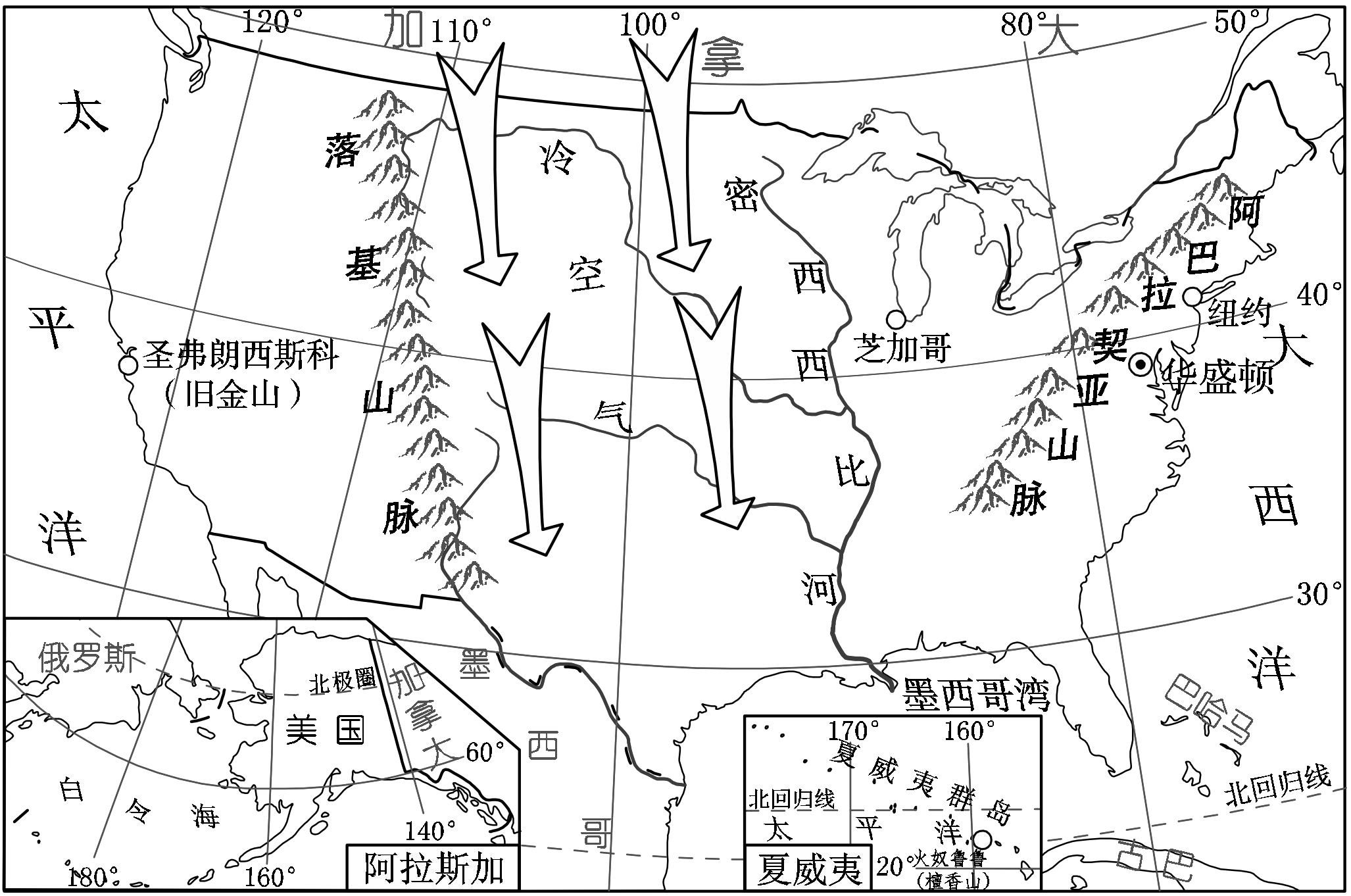 图 12⑴ 同学们所到城市中，		是美国的首都，	、	是重要的海港，跨越	洋 可到达欧洲，跨越	洋可到达东亚。⑵ 行程中，同学们既看到了漫天飞雪，也体会了炎炎烈日，感受到美国自然环境明显的地域差异。请将下列照片 与城市名称进行连线。芝加哥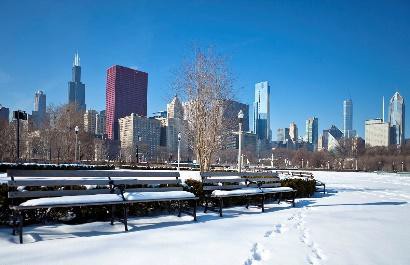                                               火奴鲁鲁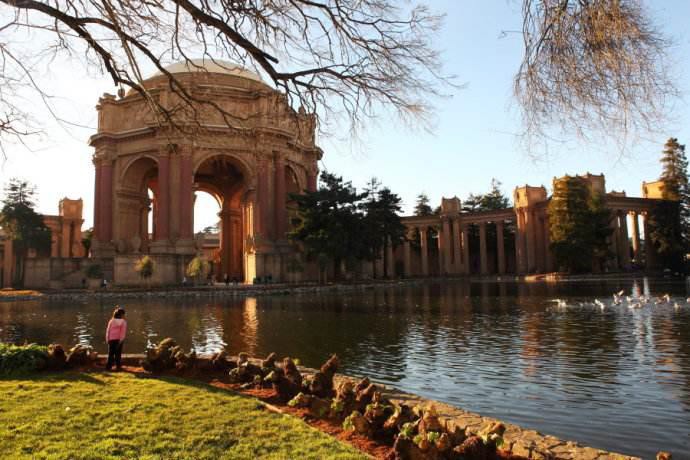 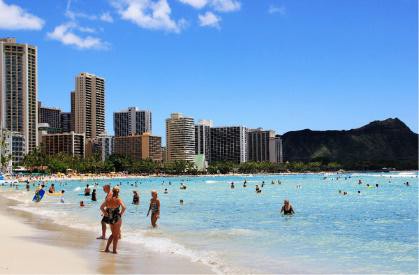 旧金山同学们在雪中拍照留影的同时，利用地理知识分析了该城市降温、降雪的原因，美国地势	高	低， 冬季来自	（方向）的冷空气可长驱直下，易形成 	（灾害性天气）。⑶ 在旧金山附近的“硅谷”，同学们可以看到许多知名的公司，如英特尔、惠普、苹果等，因为这里是	产 业的聚集地，该产业对美国经济增长起着重要作用。⑷ 在旅行途中同学们发现所到城市，绿化面积大，空气清新。有位同学回国后搜集、整理了相关资料。资料	20 世纪 50 年代，美国发生多次严重空气污染事件，造成大量人员伤亡，让美国政府意识到空气污染对人体的伤害很大。为了解决污染问题，1970 年联邦政府首次颁布了《清洁空气法》，对每一种空气污染物都规定了 最高限度。最明显的变化出现在洛杉矶的公路管理要求上：污染排放较大的汽车被要求过滤汽车尾气，不符合环保 要求的汽车被处以很重的罚款。同时，利用技术手段减少企业污染物的排放数量，鼓励清洁能源和可再生能源的开 发和利用。你认为资料中哪些措施是我国空气污染治理中可以借鉴的？（至少两条）地理试题答案一、你能选对吗？（每小题 2 分，共 50 分）二、你能答对吗？（共 50 分）26．本题共 20 分。（1）（4 分）多	否	中国人数量多，但面积广阔（2）（6 分）不均匀	稀疏	较高	河流向四周呈辐射状入海	较少	海陆（3）（7 分）印度	中下游	地形	水源 （土壤）	交通	稀疏	纬度高，气温低（4）（3 分）地理位置	地形	气候	河流（任答三点即可）27．本题共 15 分。（1）（5 分）位于地球的最南端（合理即可）	ABDF（2）（3 分）D	①	纬度较低（或沿海海拔较低、游客数量多）（3）（5 分）距离南极大陆最近	南	BCD（4）（2 分）可以从对当地自然环境、动植物的影响以及环境污染等方面列举，合理即可28．本题共 15 分。（1）（5 分）华盛顿	纽约	旧金山（檀香山）	大西	太平（2）（7 分）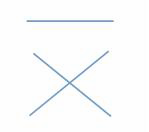 东西	中部	北方	寒潮（暴雪）（3）（1 分）信息技术（高新技术）（4）（2 分）与资料相关，合理即可A.  “太阳不落”的极昼B.  冰雪覆盖的大地C.  奔腾不息的河流D. 憨态可鞠的企鹅E.  物种丰富的丛林F.  漂浮在海面的冰山题号12345678910111213答案DCACBDBCBADDC题号141516171819202122232425答案AACBBDDCBDAC